WYPOCZYNEK   ZWIEDZANIE RELAXUstronie Morskie Kompleks Wypoczynkowy „Cztery Pory Roku’’Termin: 16.08 -27.08.2023rUstronie Morskie jest położone na Pomorzu Zachodnim 12 km od Kołobrzegu. Piaszczyste, czyste plaże zachęcają do kąpieli morskich i aktywnego wypoczynku. Molo spacerowe, wspaniały nadmorski klimat, malowniczy klif i przystań rybacka to atuty tej miejscowości. Co roku organizowanych jest tutaj wiele imprez kulturalnych i sportowych.Położenie i opis ośrodka : 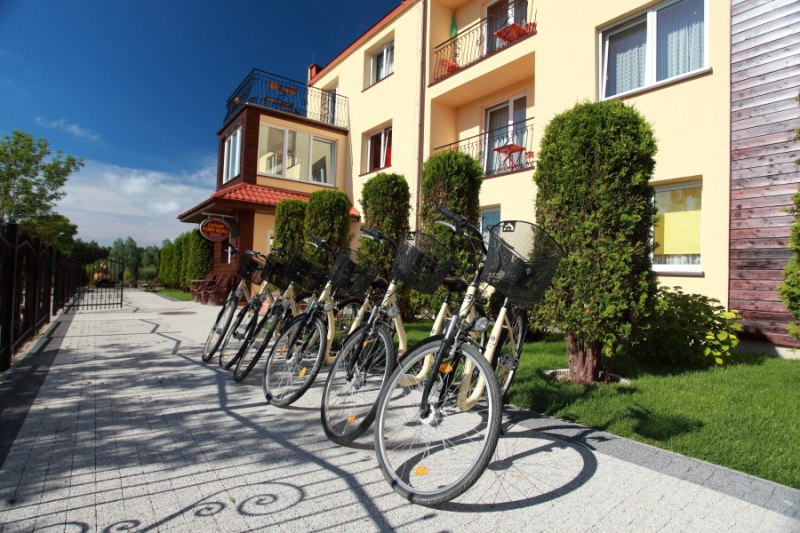 Kompleks  Wypoczynkowy  CZTERY  PORY  ROKU  położony  jest  w  cichej  i  spokojnej okolicy,  3  minuty  od  szerokiej  plaży,  do  której  prowadzi  całkowicie  płaskie  i  łagodne zejście  i  200 m  od  centrum  miejscowości. Do dyspozycji   Gości  jest  Bar Rybny,  klimatyzowana restauracja, wypożyczalnia rowerów,  grill,  miejsce  na ognisko, bezpłatny  internet  Wi-Fi  w  pokojach.Pokoje:  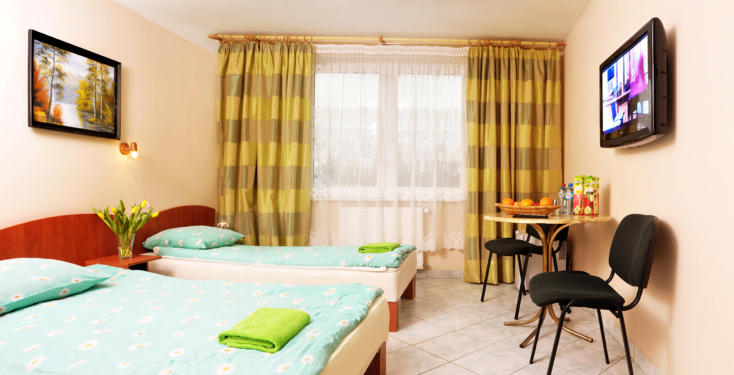 Pokoje 2 osobowe oraz typu studio ( dwa oddzielne pokoje) dla 3 lub 4 osób, z łazienkami (WC, umywalka, kabina prysznicowa), telewizor LCD , radio, sprzęt plażowy( 2 leżaki,koc, parawan),ręcznik jeden dla każdej osoby. lodówka, czajnik, podstawowe naczynia.Świadczenia zawarte w cenie:wyjazd  16 sierpnia 2023r z Lublina, Plac Zamkowy godz. 5:00 (zbiórka 15 min wcześniej),przejazd autokarem klasy turystycznej 11 noclegów w pokojach 2 osobowych wyżywienie 3 x dziennie, śniadania i kolacje bufet szwedzki, obiady serwowane do stolikapierwszy posiłek kolacja 16.08.2023r ostatni śniadanie 27.08.2023r + suchy prowiant na drogę powrotną1 x grill z kiełbaskami1 x wieczorek taneczny ze  słodkim poczęstunkiem przy orkiestrzeubezpieczenie NNWopłata klimatyczna Dla osób chętnych zostaną zorganizowane wycieczki  płatne dodatkowo.Cena: 2250zł/osoba ( cena może ulec zmianie)Zapisy u Pani ani Orzechowskiej przed i po wykładach oraz w sekretariacie ( tel. 510 898 079 ) w godzinach pracy do dnia 25 listopada 2022r.